PANTEIN ZORGGROEP 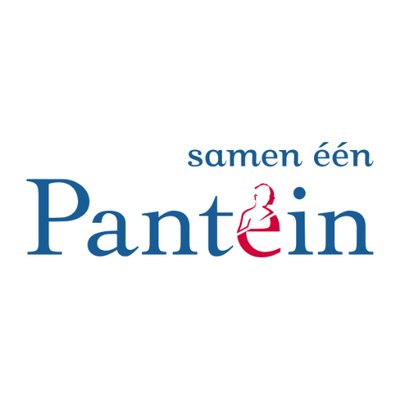 BUSINESS CONTROLLER De organisatie:“Het Maasziekenhuis is als regionaal ziekenhuis een belangrijke voorziening. We doen er alles aan om zorg zo goed mogelijk af te stemmen op de persoonlijke situatie van de patiënt. Om die reden zetten we ook bewust in op goede verbindingen met de zorg thuis, de huisarts en verpleeghuizen. Ook werken we nauw samen met partnerziekenhuizen in de regio. Alles is gericht op het bieden van hoogwaardige zorg dichtbij huis zodat inwoners zo goed mogelijk ondersteund worden bij hun gezondheid”Spreekt dit jou vanuit jouw bedrijfseconomisch vakmanschap aan? En ben jij die toekomstgerichte doel- en resultaatgerichte business controller die hierbij wil bijdragen? Dan nodigen we je graag uit om te solliciteren.De functie:Als Business Controller heb je een belangrijke rol in het verder verstevigen van de financiële positieve van het Maasziekenhuis. Als belangrijke adviseur, maar ook vanuit je control functie ben je lid van het bedrijfsvoering team van het ziekenhuis. Je geeft gevraagd en ongevraagd advies en bent sparringpartner van de operationeel directeur (werktitel) van het Maasziekenhuis. Als Business Controller analyseer en verstrek je het (medisch) management en andere stakeholders bedrijfseconomische informatie zodat een helder beeld ontstaat over het gevoerde danwel te voeren beleid. Je neemt regie en werkt vanuit veel eigen verantwoordelijkheid. Je ondersteunt het management bij het uitoefenen van de Planning & Control cyclus. Je doet dit samen met je directe collega business control van het Maasziekenhuis en samen met de andere drie business controllers binnen Pantein. Verder werk je nauw samen met de afdeling Financial Control, Zorgcontrol en adviseur capaciteitsmanagement. Je rapporteert aan de manager Finance & Control. 

Je taken zijn onder meer:Opstellen van de (meerjaren) exploitatie, investerings-, productie- en liquiditeitsbegroting;Opstellen van business cases en het uitvoeren van benchmarking;Het analyseren van de productiecijfers in relatie tot andere bedrijfsmatige gegevens en hierover in gesprek gaan met de medisch specialisten en management. Verzorgen van periodieke monitoring en verantwoordingen van productie- en kostenontwikkelingen met bijhorende analyses; Toetsen van financiële resultaten aan de gestelde doelstellingen;Initiëren van verbetervoorstellen, zowel voor de eigen afdeling als de klanten;Volgen van wet- en regelgeving en ontwikkelingen binnen het vakgebied;Proactief signaleren van risico’s en kansen rondom de bedrijfsvoering.Je profiel:Bedrijfseconomisch of bedrijfskundig geschoold, op WO niveauSpecifieke kennis van bekostiging van de gezondheidszorg; Ervaring in een soortgelijke functie bij een zorginstelling/ziekenhuis of zorgverzekeraar;Communicatief vaardig; Analytisch goed onderlegd;Kennis van trends en ontwikkelingen en wet- en regelgeving op genoemde vakgebieden;Organisatiesensitiviteit en het vermogen om een bijdrage te leveren aan veranderingen of deze te initiëren;Een proactieve houding, verantwoordelijkheidsgevoel en een gestructureerde werkwijze, zowel in teamverband als zelfstandig;Uitstekende beheersing van MS office;Vernieuwend, systematisch en dienstverlenend.Wij bieden:Arbeidsvoorwaarden conform CAO ziekenhuizen. De functie is gewaardeerd in FWG65. Definitieve inschaling is afhankelijk van ervaring en opleiding van de kandidaat. Het betreft hier een functie van gemiddeld 36 uur per week. Het betreft een jaarcontract, met de intentie deze te verlengen naar onbepaalde tijd. Interesse?
Public Search verzorgt de selectie voor de Pantein Zorggroep. Voor nadere informatie over de vacature kunt u contact opnemen met Stéphanie Kuipers 06-18528145 en of Joey van Tamelen 06-28239265. Uw sollicitatie kunt u richten aan skuipers@publicsearch.nl en/ of jvantamelen@publicsearch.nlOm de veiligheid van onze cliënten en medewerkers te waarborgen, is het verstrekken van een actuele Verklaring Omtrent Gedrag (VOG) en twee referenties onderdeel van de sollicitatieprocedure. Meer informatie hierover kun je hier vinden.